Додаток 1 до Положення про Бюджет                     					                                    участі Слобожанської 									селищної територіальної									громадиФОРМА ПРОЕКТУреалізація якого планується за рахунок коштів Бюджету участі Слобожанської селищної територіальної громади у 2020 роціДата надходження до Робочої групи  _________________________________________________(заповнюється головою, секретарем або одним з уповноважених членів Робочої групи) Включено до реєстру поданих проектів за № _________________________________________  (заповнюється головою, секретарем або одним з уповноважених членів Робочої групи) ПІБ та підпис особи що реєструє: _________________________________________ (заповнюється головою, секретарем або одним з уповноважених членів)ВСІ ПУНКТИ Є ОБОВ’ЯЗКОВИМИ ДЛЯ ЗАПОВНЕННЯ!1. Назва проекту (не більше 15 слів): Алея щастя2. Напрямки проекту (необхідне поставити знак «х»): Напрямки реалізації проектів:3. Місце реалізації проекту (адреса, назва установи/закладу, кадастровий номер земельної ділянки тощо): Аллея буде брати початок з вулицi Київської уздовж дитячого майданчика4. Мета проекту (не більше 50 слів ) Мета проекту - створити комфортні умови для прогулянок: мам з колясками, дітей на роликах, скейтах, велосипедах в супроводі батьків або бабусь і дідусів, щоб жителі селища та гості громади міста проводили більше часу на свіжому повітрі і знаходили нових друзів.5. Опис проекту (основна мета проекту; проблема, на вирішення якої він спрямований; запропоновані рішення; пояснення, чому саме це завдання повинно бути реалізоване і яким чином його реалізація вплине на подальше життя мешканців. Опис проекту не повинен містити вказівки на суб’єкт, який може бути потенційним виконавцем проекту. Якщо проект носить капітальний характер, зазначається можливість користування результатами проекту особами з особливими потребами ): В смт.  Слобожанське, котеджному містечку "Золоті Ключі" зовсім немає пішохідних доріжок, тільки автодороги.  Є величезне бажання побудувати алею для піших прогулянок, особливо для дітей і їх батьків, а також людей похилого віку.  Оскільки це буде єдина алея на 300 будинків, вона забезпечить безпеку пересування маленьких дітей під час прогулянок.
Незважаючи на свою уявну простоту, алея є багатофункціональним і базовим елементом для відпочинку на свіжому повітрі всією сім'єю.
6. Обґрунтування бенефіціарів проекту (основні групи мешканців, які зможуть користуватися результатами проекту) Дiти та люди будь якого вiку зможуть насолоджуватися прогулянками завдяки алеї7. Інформація щодо очікуваних результатів в разі реалізації проекту: В мiстечку зявиться мiсце для прогулянок людей рiзних поколiнь та мам з дiтьми на вiзочках, якого зараз нажаль немає.8. Бюджет (кошторис) проекту В додатку до проекту.9. Список з підписами та паспортними даними щонайменше 20 громадян України, віком від 16 років, які зареєстровані на території Слобожанської селищної територіальної громади, що підтверджується офіційними документами, та підтримують цей проект (окрім його авторів), що додається. Кожна додаткова сторінка списку повинна мати таку ж форму, за винятком позначення наступної сторінки (необхідно додати оригінал списку у паперовій формі).  В додатку до проекту лист з 34 підписами.10. Контактні дані автора/авторів пропозиції (проекту), які будуть загальнодоступні, у тому числі для авторів інших пропозицій, мешканців, представників ЗМІ, з метою обміну думками, інформацією, можливих узгоджень і т.д. (необхідне підкреслити): a) висловлюю свою згоду на використання melone.stockton@gmail.com   для зазначених вище цілей. Підпис особи, що дає згоду на використання своєї електронної адреси ___________________ б) не висловлюю згоди на використання моєї електронної адреси для зазначених вище цілей. Примітка: Контактні дані авторів пропозицій (проектів) (тільки для Слобожанської селищної територіальної громади) зазначаються на зворотній сторінці бланку-заявки, яка є недоступною для громадськості. 11. Інші додатки (якщо необхідно): a) фотографія/ї, які стосуються цього проекту, б) мапа з зазначеним місцем реалізації проекту, в) інші матеріали, суттєві для заявника проекту (креслення, схеми тощо)   Освіта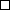   Культура  Благоустрій   Спорт  x  Дороги, тротуари  Безпека  Охорона здоров'я  Соціальний захист  Охорона навколишнього                                  середовища  Інше